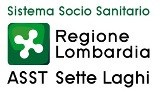 Oggetto: Tipologie di procedimento S.C. SISTEMI INFORMATIVI AZIENDALI Data Iniziale: 16.01.2018Data Aggiornamento: 05/06/2020Oggetto: Tipologie di procedimento S.C. SISTEMI INFORMATIVI AZIENDALI Data Iniziale: 16.01.2018Data Aggiornamento: 05/06/2020Oggetto: Tipologie di procedimento S.C. SISTEMI INFORMATIVI AZIENDALI Data Iniziale: 16.01.2018Data Aggiornamento: 05/06/2020Oggetto: Tipologie di procedimento S.C. SISTEMI INFORMATIVI AZIENDALI Data Iniziale: 16.01.2018Data Aggiornamento: 05/06/2020Oggetto: Tipologie di procedimento S.C. SISTEMI INFORMATIVI AZIENDALI Data Iniziale: 16.01.2018Data Aggiornamento: 05/06/2020Oggetto: Tipologie di procedimento S.C. SISTEMI INFORMATIVI AZIENDALI Data Iniziale: 16.01.2018Data Aggiornamento: 05/06/2020Oggetto: Tipologie di procedimento S.C. SISTEMI INFORMATIVI AZIENDALI Data Iniziale: 16.01.2018Data Aggiornamento: 05/06/2020Oggetto: Tipologie di procedimento S.C. SISTEMI INFORMATIVI AZIENDALI Data Iniziale: 16.01.2018Data Aggiornamento: 05/06/2020Oggetto: Tipologie di procedimento S.C. SISTEMI INFORMATIVI AZIENDALI Data Iniziale: 16.01.2018Data Aggiornamento: 05/06/2020Oggetto: Tipologie di procedimento S.C. SISTEMI INFORMATIVI AZIENDALI Data Iniziale: 16.01.2018Data Aggiornamento: 05/06/2020Oggetto: Tipologie di procedimento S.C. SISTEMI INFORMATIVI AZIENDALI Data Iniziale: 16.01.2018Data Aggiornamento: 05/06/2020Oggetto: Tipologie di procedimento S.C. SISTEMI INFORMATIVI AZIENDALI Data Iniziale: 16.01.2018Data Aggiornamento: 05/06/2020Oggetto: Tipologie di procedimento S.C. SISTEMI INFORMATIVI AZIENDALI Data Iniziale: 16.01.2018Data Aggiornamento: 05/06/2020Oggetto: Tipologie di procedimento S.C. SISTEMI INFORMATIVI AZIENDALI Data Iniziale: 16.01.2018Data Aggiornamento: 05/06/2020UO RESPONSABILE DELL'ISTRUTTORIATIPO PROCEDIMENTOFONTE NORMATIVA O MOTIVAZIONERESPONSABILE DEL PROCEDIMENTO RECAPITO TELEFONICO POSTA ELETTRONICATERMINE FISSATO IN SEDE DI DISCIPLINA NORMATIVA DEL PROCEDIMENTO PER LA CONCLUSIONE CON ADOZIONE DI UN PROVVEDIMENTO ESPRESSO E OGNI ALTRO TERMINE PROCEDIMENTALE RILEVANTEOVE DIVERSO, UFFICIO CUI COMPETE ADOZIONE DEL PROVVEDIMENTO FINALE,RESPONSABILE UFFICIO RECAPITO TELEFONICO POSTA ELETTRONICAMODALITA' CON LE QUALI GLI INTERESSATI POSSONO OTTENERE INFORMAZIONI RELATIVE AI PROCEDIMENTI CHE LI RIGUARDANOPROCEDIMENTI PER I QUALI IL PROVVEDIMENTO DELL'AMMINISTRAZIONE PUO' ESSERE SOSTITUITO DA UNA DICHIARAZIONE DELL'INTERESSATO OVVERO IL PROCEDIMENTO PUO' CONCLUDERSI CON ILSILENZIO/ASSENSOSTRUMENTI DI TUTELA AMMINISTRATIVA E GIURISDIZIONALE IN FAVORE DELL'INTERESSATOLINK DI ACCESSO AL SERVIZIO ON-LINE OVE DISPONIBILEMODALITA' PER L'EFFETTUAZIONE DEI PAGAMENTISOGGETTO A CUI E' ATTRIBUITO IN CASO DI INERZIA IL POTERE SOSTITUTIVO, nonché MODALITA' PER ATTIVARE TALE POTERE.RECAPITI TELEFONICI POSTA ELETTRONICARISULTATI DELLE CUSTOMER SATISFACTIONPROCEDIMENTI AD ISTANZA DI PARTE: ATTI E DOCUMENTI DA ALLEGARE E MODULISTICA NECESSARIA (COMPRESI FAC SIMILE PER AUTOCERTIFICAZIONI)UFFICI AI QUALI RIVOLGERSI PER INFORMAZIONI:ORARIRECAPITI (TELEFONO/MAIL)S.C. Sistemi Informativi AziendaliAnalisi esigenze di investimento urgente. Avvio delprocedimento amministrativo con supporto alla predisposizione atti deliberativi relativiall’acquisizione di beni e servizi con budgetRegolamento aziendaleDott. Paolo Michele Covacich0332-278072paolo.covacich@asst-settelaghi.it15 gg.Direzione StrategicaRichiesta via posta elettronica e/o corrispondenzaNon ApplicabileNon ApplicabileNon applicabileNon applicabileDirezione Strategica 03322780220332278081Non sono condotte specifiche indagini di customer satisfaction su tale procedimentoNon applicabileSC Sistemi Informativi Aziendali 0332/278.089segreteria.sia@asst-settelaghi.itS.C. Sistemi Informativi AziendaliProcedimento di liquidazione fattureDisposizione aziendaleDott. Paolo Michele Covacich0332-278072paolo.covacich@asst-settelaghi.itgg. 15 dal ricevimento della fattura(salvo casi di contestazioni debitamentef ormalizzate)S.C. Economico FinanziariaRichiesta via posta elettronica e/o corrispondenzaNon ApplicabileAccesso agli atti (L.241/1990)Non applicabileNon applicabileDirezione Amministrativaprotocollo@pec.asst-settelaghi.itNon sono condotte specifiche indagini di customer satisfaction su tale procedimentohttp://www.asst-settelaghi.it/modulisticaSC Sistemi Informativi Aziendali 0332/278.089segreteria.sia@asst-settelaghi.itS.C. Sistemi Informativi AziendaliProcedimento di rilascio ai fornitori di certificazione di fatturato e buon esito delle fornitureRegolamento aziendaleDott. Paolo Michele Covacich0332-278072paolo.covacich@asst-settelaghi.itgg. 30 dal ricevimento della richiestaS.C. Sistemi InformativiRichiesta via posta elettronica e/o corrispondenzaNon ApplicabileAccesso agli atti (L.241/1990)Non applicabileNon applicabileDirezione Amministrativaprotocollo@pec.asst-settelaghi.itNon sono condotte specificheindagini di customer satisfaction su tale procedimentohttp://www.asst-settelaghi.it/modulisticaSC Sistemi Informativi Aziendali0332/278.089segreteria.sia@asst-settelaghi.itS.C. Sistemi Informativi AziendaliGestione segnalazioni inoltrate da soggetti esterni all’Azienda relativi alla disponibilità di dati sul FSE(Fascicolo sanitario elettronico).Regolamento regionaleDott. Paolo Michele Covacich0332-278072paolo.covacich@asst-settelaghi.itgg. 15 dalla richiestaS.C. Sistemi Informativi o URPRichiesta tramie Help deskRegionaleRichiesta via posta elettronica e/o corrispondenzaNon ApplicabileAccesso agli atti (L.241/1990)Non applicabileNon applicabileDirezione Strategicaprotocollo@pec.asst-settelaghi.itNon sono condotte specifiche indagini di customer satisfaction sutale procedimentohttp://www.asst-settelaghi.it/modulisticaSC Sistemi Informativi Aziendali 0332/278.089segreteria.sia@asst-settelaghi.itS.C. Sistemi Informativi AziendaliRichieste avanzate da soggetti sterni (Regione Lombardia, ASL,…) non soggette a specifichescadenze o a scadenze periodiche già regolamentateRegolamento aziendale\RegionaleDott. Paolo Michele Covacich0332-278072paolo.covacich@asst-settelaghi.itgg. 30 dalla richiestaDirezione Strategica o S.C. Sistemi InformativiRichiesta via posta elettronica e/o corrispondenzaNon ApplicabileAccesso agli atti (L.241/1990)Non applicabileNon applicabileDirezione Strategicaprotocollo@pec.asst-settelaghi.itNon sono condotte specifiche indagini di customer satisfaction sutale procedimentohttp://www.asst-settelaghi.it/modulisticaSC Sistemi Informativi Aziendali 0332/278.089segreteria.sia@asst-settelaghi.itS.C. Sistemi Informativi AziendaliNomina responsabile Trattamento privacy su aziendeProgetto CRS- SISS(lettera a firma del Direttore Generale)D.lgs. n. 196/2003 allegato B e delibera regionaleDott. Paolo Michele Covacich0332-278072paolo.covacich@asst-settelaghi.itgg. 90 dalla ricezione comunicazione da parte di Aria SpaS.C. Sistemi InformativiRichiesta via posta elettronica e/o corrispondenzaNon ApplicabileAccesso agli atti (L.241/1990)Non applicabileNon applicabileDirezione Generaleprotocollo@pec.asst-settelaghi.itNon sono condotte specificheindagini di customer satisfaction su tale procedimentohttp://www.asst-settelaghi.it/modulisticaSC Sistemi Informativi Aziendali0332/278.089segreteria.sia@asst-settelaghi.it